Демоверсия1. Бутин-2  и  бутадиен-1,3 принадлежат к гомологическим рядам с общей формулой1) СnH2n+2		2) СnH2n		3) СnH2n - 6		4) СnH2n – 22. Изомером 4,4-диметилпентина-1 является 1) 2,3-диметилпентан         2) 3 -этилпентадиен-1,3           3) 2,3-диметилбутан4) 2,3,3-триметилбутен-1         5)3,3-диметилциклопентен-13. Установите соответствие между названием вещества и классом/группой, к которому(-ой) это вещество принадлежит: к каждой позиции, обозначенной буквой, подберите соответствующую позицию из второго столбца, обозначенную цифрой.НАЗВАНИЕ ВЕЩЕСТВА	КЛАСС/ГРУППА4 Из предложенного перечня выберите два вещества, которые содержат атомы углерода только в состоянии sp3-гибридизации.1)Бутан     2)циклобутан    3) ацетон     4) бутадиен-1,3    5)бензол5. Из какого вещества в одну стадию можно получить пропаналь и пропанон соответственно? 1) ацетон  2) пропин   3) пропанол-1   4) пропилацетат 5).1,2-дихлорпропан6. Из предложенного перечня выберите два вещества, которые взаимодействуют с водой в присутствии катализатора.1)Циклогексан   2)бензол     3)бутин-2   4) толуол     5)пропилен7. Пентан взаимодействует с 1) хлором на свету 2) раствором    3) бромной водой   4   ) раствором  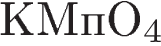 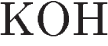 5) азотной кислотой8. Из  предложенного  перечня  выберите  два  вещества,  с  которыми  реагирует масляная кислота.NaHCO3    2)H2SO4 (р-р)   3)Cl2 (в присутствии катализатора)    4) HCl (р-р)   5)СH3OCH39. Из  предложенного  перечня  выберите  два  вещества,  с  которыми  реагирует глицин.2-метилпропан  2)бутен-1  3)раствор хлорида натрия  4)раствор гидроксида натрия5) соляная кислоты10. Задана следующая схема превращений веществ: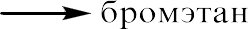 Определите, какие из указанных веществ являются веществами X и Y.Хлорметан     2)пропан    3) гексан     4)этан    5)бутан11. Глицин (аминоуксусная кислота)…1) вступает в реакцию с  метаном	  	2) реагирует  с азотом	3) взаимодействует с хлоридом натрия		 	4) взаимодействует с фосфором   5) реагирует с аланином			6) реагирует с водородом.12. По реакции Кучерова из ацетилена  и бутина-1получаются1), бутанон-2  2) уксусная кислота, 3) бензол, 4) этан 5) уксусный альдегид13. Превращение бутана в бутен  и бутена в бутан относятся к реакциям1)полимеризации 2) гидрирования     3)дегидратации 4) изомеризации 5) дегидрирования  15. Установите соответствие между схемой реакции и веществом-окислителем, участвующим в данной реакции.Схема реакции								ОкислительА) СH3OH + CuO → HCHO + Cu + H2O					1) HCHOБ) HCHO + H2 → CH3OH							2) CH3OHВ) HCHO + Cu(OH)2 → CО2 + Cu2O + H2O				3) CuOГ) HCHO + [Ag(NH3)2]OH → (NH4)2СО3 + Ag + NH3 + H2O		4) H2										5) Cu(OH)2										6) [Ag(NH3)2]OH16. Установить соответствие между признаками качественной химической реакции и веществами, которые дают эту реакцию.17. Метиламин…1) вступает в реакцию с цинком	  2) реагирует с водой	3) имеет амфотерные свойства 4) взаимодействует с кислородом		5) образует соли	6) реагирует с водородом18. Метаналь может реагировать с1)    2)    3)   4)    5)    6) 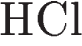 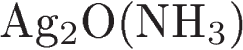 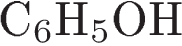 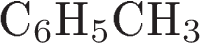 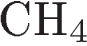 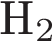 33. И метиламин, и фениламин могут взаимодействовать с1) разбавленной серной кислотой  2) водородом  3) бромэтаном4) гидроксидом калия 5) азотной кислотой 6) бромной водой19. Используя метод электронного баланса, составьте уравнение реакции: Стирол +KMnO4+H2SO4→Определите окислитель и восстановитель.            20. Напишите уравнения реакций, с помощью которых можно осуществить следующие             превращения: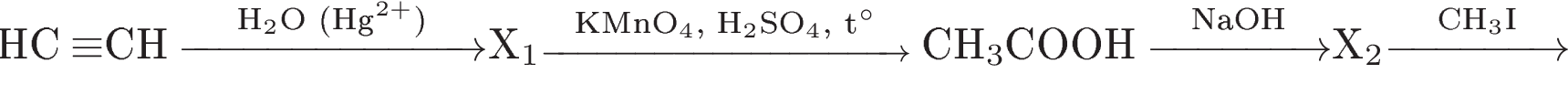 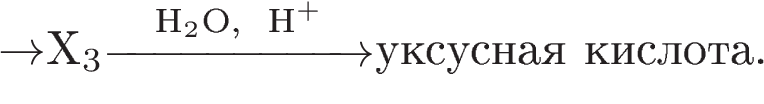  При написании уравнений реакций используйте структурные формулы органических веществ.21. При  сжигании 0,45г газообразного органического вещества выделилось  0,88г углекислого газа, 0.63г воды и  0,112л азота. Плотность вещества    по  гелию 11,25.   В ходе исследования химических свойств этого вещества,  имеющего симметричное строение, установлено, что  при его взаимодействии с хлороводородом образуется кристаллическое вещество.На основании данных условия задания:1). произведите необходимые вычисления;2). установите молекулярную формулу органического вещества;3).составьте структурную формулу вещества, которая однозначно отражает порядок связи атомов в его молекуле;4). напишите уравнение реакции взаимодействия этого вещества   с хлороводородомВ)  дивинил3)непредельные углеводороды4)амины14. Вычислите объём (н.у.) оксида углерода(IV) (в литрах), который теоретически  образуется при полном сгорании ацетилена в 78 л (н.у.) кислорода.Ответ:_	л (Запишите число с точностью до целых.)ПРИЗНАКИ РЕАКЦИИВЕЩЕСТВАА) Исчезновение окраски раствора и выпадение белого осадкаБ) Исчезновение окраски раствора и выпадение бурого осадкаВ) Обесцвечивание раствора без выпадения осадкаГ) Образование раствора с интенсивной синей окраской1) Водный раствор перманганата калия и этилен2) Фенол и бромная вода3) Раствор лакмуса и уксусная кислота4) Пропен и бромная вода5) Этиленгликоль и гидроксид меди(II)